Federazione Italiana Giuoco Calcio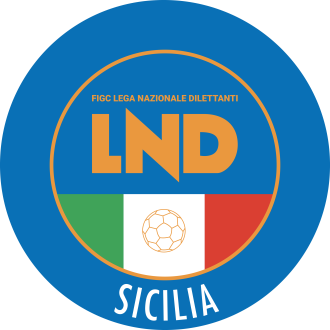 Lega Nazionale DilettantiCOMITATO REGIONALE SICILIAVia Orazio Siino s.n.c., 90010 FICARAZZI - PACENTRALINO: 091.680.84.02FAX: 091.680.84.98Indirizzo Internet: sicilia.lnd.ite-mail:crlnd.sicilia01@figc.itStagione Sportiva 2020/2021Comunicato Ufficiale n° 72 del 19 settembre 2020Comunicazioni dell’ufficio Attività Agonistica attivitaagonistica@lndsicilia.legalmail.itCALCIO A 11 MASCHILECampionato di EccellenzaGirone ADon Carlo Misilmeri/Monreale del 20.9.2020 ore 15.00Per motivi tecnici viene rinviata a Mercoledì 23.9.2020 ore 15.00Unitas Sciacca/Castellammare Calcio 94 del 20.9.2020 ore 15.30Per motivi tecnici viene rinviata a Mercoledì 23.9.2020 ore 15.30Campionato di PromozioneGirone BPolisportiva Gioiosa/Stefanese19.9.2020 ore 15.00Per motivi tecnici viene rinviata a Mercoledì 23.9.2020 ore 15.00Santangiolese/ACR Castelluccese del 20.9.2020 ore15.00Per motivi tecnici viene rinviata a Mercoledì 23.9.2020 ore 15.00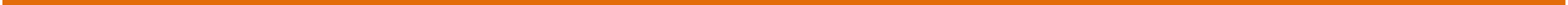 PUBBLICATO ED AFFISSO ALL’ALBO DEL COMITATO REGIONALE SICILIA IL 19 settembre 2020            IL SEGRETARIO						             IL PRESIDENTE               Maria GATTO							Santino LO PRESTI